2010Exhibition - Forum of domestic producers "Buy Russian" Moscow, Russia2 DIPLOMA 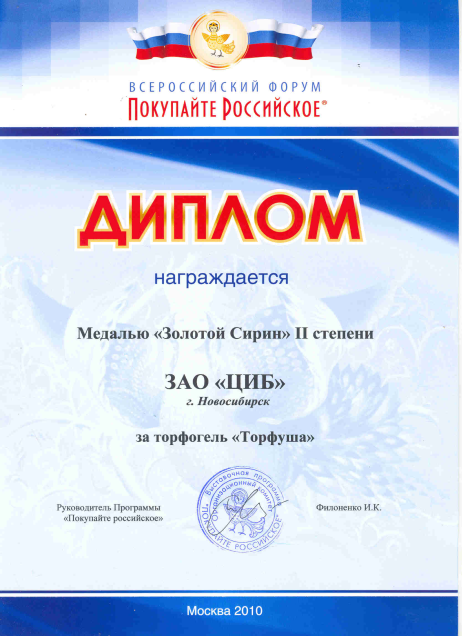 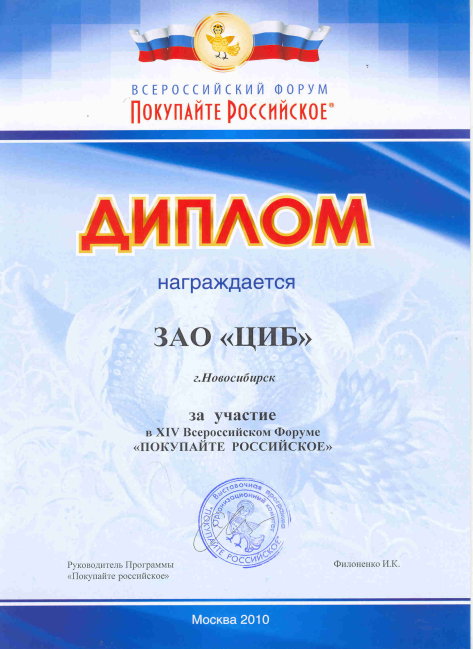 Gold medal “Gold Sirin”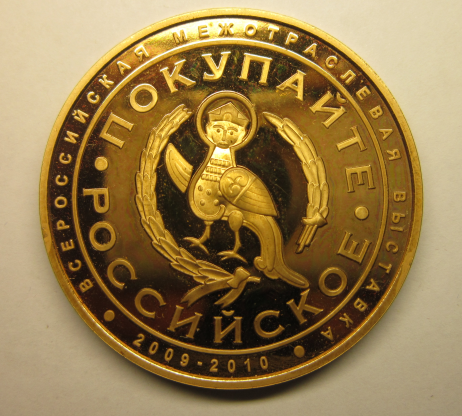 International Agro-Industrial Exhibition-Fair “AGRORUS-2010”Saint-Petersburg, RussiaDIPLOMA for active participation in Exhibition-Fair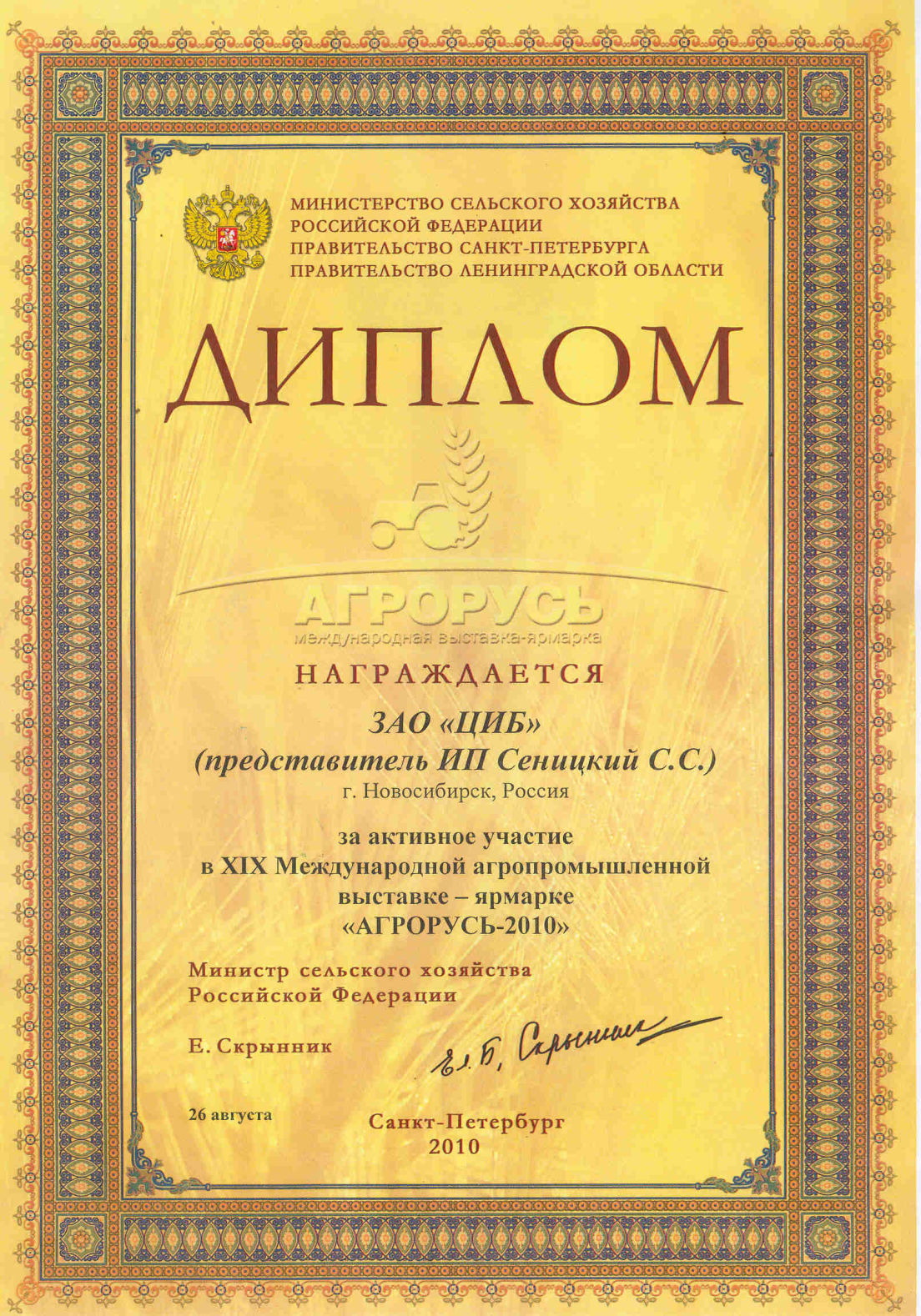 4-th Biotechnological Exhibition-Fair «RusBioTech-2010»Moscow, RussiaDIPLOMA for creation of an environmentally friendly product 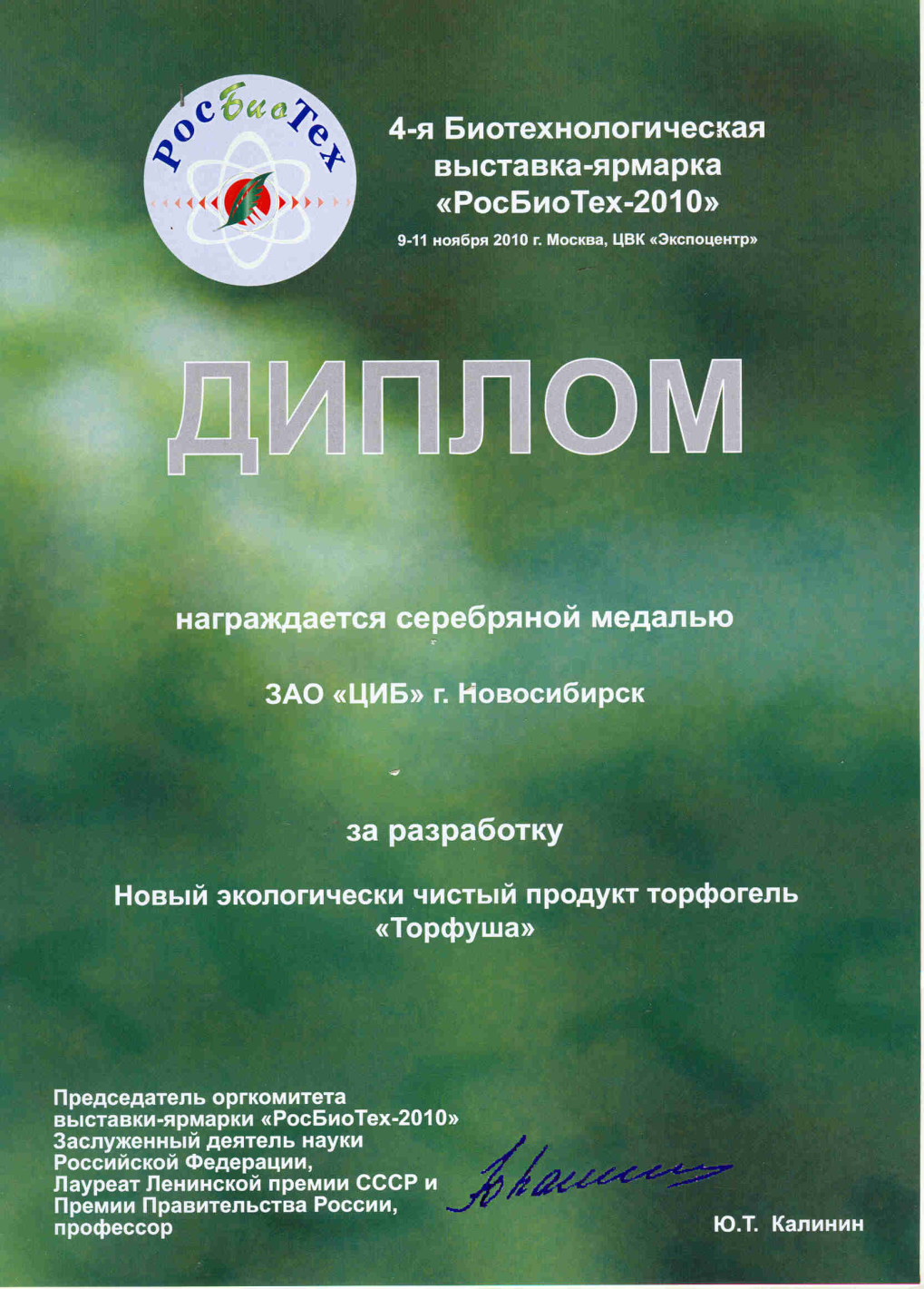 Silver medal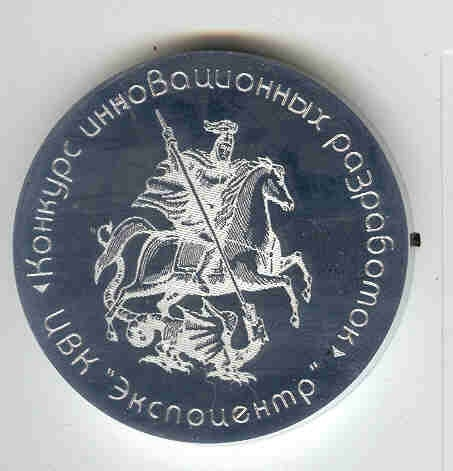 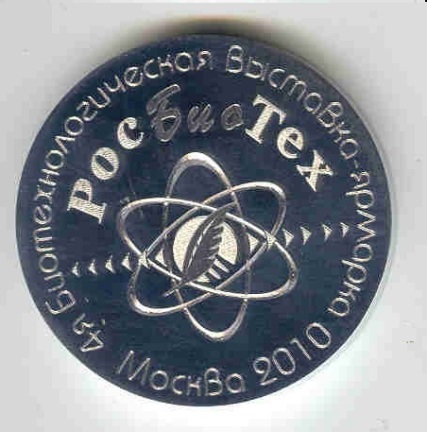 